Oppsummering av fokusgruppeintervjuer om smarte jobber for synshemmede Dette prosjektet er støttet av Stiftelsen DAM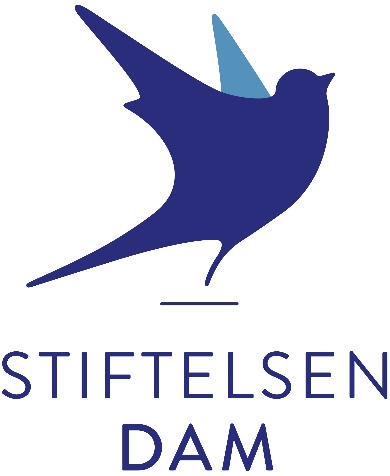 MediaLTJerikoveien 221067 OsloTelefon: 21538010E-post: info@medialt.nowww.medialt.no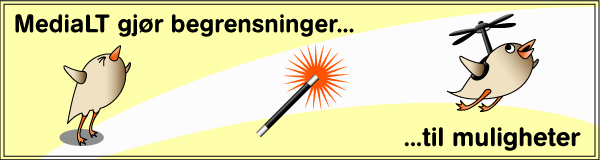 Bakgrunn Kun en av tre synshemmede i Norge er i lønnet arbeid, og yrkesdeltakelsen ligger stabilt lavt uavhengig av de økonomiske svingningene. Den fastlåste situasjonen med en vedvarende, lav yrkesdeltakelse blant synshemmede, er en stor sløsing med både menneskelige og økonomiske ressurser. Derfor trengs det nytenking for å skape endring. Prosjektet SmartJobb snur opp ned på tankegangen knyttet til synshemmede og arbeid. Til nå har perspektivet i stor grad vært å finne løsninger som kompenserer for ulempene synshemningen medfører. Prosjektet ønsker derimot å løfte fram styrkene nedsatt syn kan ha. I samarbeid med synshemmede selv er målet å undersøke om det finnes yrker og arbeidsoppgaver der det er et fortrinn å være synshemmet, og teste ut et utvalg av disse yrkene og arbeidsoppgavene i en pilotperiode. Nærmere bestemt er hovedmålet i prosjektet å utvikle og prøve ut en ny jobbstrategi, der det er et fortrinn å være synshemmet.Prosjektet ble innledet med en kunnskapsinnsamling, som besto av to hoveddeler:Innhenting av kunnskap om nasjonalt og/eller internasjonalt arbeid knyttet til perspektivet om synshemning som et fortrinn Fokusgruppeintervjuer med synshemmede, fagfolk og arbeidsgivereI denne rapporten redegjør vi for resultatene fra fokusgruppeintervjuene. Kunnskapsinnhentingen er oppsummert i rapporten: «Ressursar om synshemming som eit fortrinn i arbeidslivet» [1]. Med bakgrunn i de to rapportene, har vi satt opp en liste med yrker og arbeidsoppgaver der det kan være et fortrinn å være synshemmet. Listen er presentert i notatet: «En oversikt over yrker og arbeidsoppgaver der det kan være et fortrinn å være synshemmet» [2].   Om fokusgruppeintervjueneHensikten med intervjuene var å få inn brukernes synspunkter på fortrinnsstrategien, og på konkrete arbeidsoppgaver og yrker der de trodde fortrinnsstrategien hadde noe for seg. Opprinnelig var planen å kun ha med synshemmede i fokusgruppene, men etter å ha drøftet dette i prosjektgruppen, fant vi det formålstjenlig å utvide fokusgruppene til også å omfatte fagfolk og arbeidsgivere. Vi mente dette ville styrke fokusgruppeintervjuene, fordi bredden i innspillene ville bli større. Fokusgruppeintervjuene ble gjennomført digitalt (nettbasert), for å sikre geografisk spredning. I tillegg la vi opp til homogene fokusgrupper, fordi vi mente dette ville gi best erfaringsutveksling i gruppene. En åpen invitasjon [3] til å delta i fokusgruppeintervjuene ble spredt via prosjektgruppens mange informasjonskanaler. I tillegg satte vi opp en liste med aktuelle deltakere og kontaktet disse. Totalt rekrutterte vi fem deltakere i hver gruppe: En gruppe med blinde og sterkt svaksynteEn gruppe med svaksynteEn gruppe med fagfolk og arbeidsgivereFokusgruppeintervjuene ble gjennomført i siste halvdel av mars 2022. På grunn av sykdom hos deltakerne, og fordi det viste seg vanskelig å finne et intervjutidspunkt som passet for alle, meldte to personer forfall til gruppen med blinde og sterkt svaksynte, og én person i hver av de to andre gruppene. Totalt deltok derfor 11 personer i fokusgruppeintervjuene.Oppsummering av fokusgruppeintervjueneNedenfor oppsummerer vi fokusgruppeintervjuene med hver av de tre gruppene. Intervjuene var basert på intervjuskjemaer vi hadde utarbeidet for formålet.Gruppe med blinde og sterkt svaksynteAlle tre deltakerne var på intervjutidspunktet arbeidssøkere, men de har alle arbeidserfaring.Arbeidsoppgaver deltakerne har erfart det er best å overlate til seendeDeltakerne har erfart at det er best å overlate følgende arbeidsoppgaver til seende:Layout og design av dokumenter og lignende. Sette opp avanserte tabeller på en god måte.Referat kan være krevende, hvis du skal følge godt med og delta i samtalene, samtidig som du skal bruke talesyntese for å ta referatet.Kjøre bil. Oppgaver deltakerne har erfart fungerer bra som synshemmetDeltakerne har erfart at det fungerer bra å gjøre følgende oppgaver som synshemmet:Oppgaver der du er i relasjon med andre, fordi du lytter på en annen måte. Du er mer til stede, fanger opp detaljer seende ikke får med seg, er mindre forutinntatt og fordomsfull. Spesielt kan dette være nyttig i møte med vanskeligstilte, der det kan være en fordel å ikke se fordi du får med deg mer (hvordan de har det, toneleiet, stemningen, og hva som egentlig blir sagt).   En god samtalepartner, av samme årsaker som i forrige punkt. For eksempel innen dialogarbeid om rasisme og radikalisering.Salg og rekruttering: Som synshemmet er du mer til stede fordi du ikke blir forstyrret av visuelle elementer, og er i stand til å fange opp andre ting enn seende.I møte med personer som har utfordringer i skolen, for eksempel ADHD: Som synshemmet tilnærmer du deg elevene på en annen måte, og elevene opplever at det er mer ufarlig og avslappende å ikke bli observert visuelt hele tiden. Elevene slapper derfor bedre av, og opplever at det er lettere å komme med ting de sliter med.Oppgaver der bruk av telefonsamtaler er involvert: Som synshemmet er du bedre trent til å oppfatte toneleie og underforståtte ting. Yrker og arbeidsoppgaver der det er et fortrinn å være synshemmetDeltakerne trakk fram følgende yrker/arbeidsoppgaver:Saksbehandler, på grunn av bedre evne til å sette seg inn i bredden i saken.Programmerer, på grunn av mer fokus på universell utforming.Sekretær, fordi som synshemmet er vi ofte mer strukturerte siden vi er vant til ryddighet og å gjøre ting oversiktlig.Selger, fordi vi er tydelige i kommunikasjon og fordi vi er mer detaljorienterte, som gjør at vi fanger opp mer.Support-yrker, fordi vi har bedre forutsetninger for å sette oss inn i andres situasjon. Spesielt gode forutsetninger når det gjelder support rettet mot personer med nedsatt funksjonsevne. Lærer, fordi vi legger større vekt på tydelig presentasjon.Arbeidsoppgaver der synshemmede er mer effektiveDeltakerne mente at synshemmede utfører følgene oppgaver mer effektivt:Saksbehandlingsoppgaver: Fordi vi har større forutsetning for å sette oss raskt inn i bredden av saken, og større forståelse for brukerens situasjon og behovet for å få et raskt svar.Læreryrke: Særlig hvis det er elever med utfordringer – vi har da lettere for å se mulighetene.Support: Fordi vi er mer strukturerte og detaljorienterte, og har større evne til å sette oss raskt inn i situasjonen. Salgsprosesser: Fordi vi jobber mer med hukommelsen, og har ofte ikke behov for å måtte sjekke opp i spesifikasjoner for eksempel, og kan derfor gi raskere og bedre informasjon. Kunden føler seg dermed bedre ivaretatt, og det fører også i mange situasjoner til mer salg.Hva skal til for at synshemmede skal kunne jobbe med yrker der de har et fortrinn?Deltakerne mente at følgende forhold er viktige for at synshemmede skal kunne jobbe med yrker der de har et fortrinn:Samfunnet har lett for bare å se de negative sidene ved det å være synshemmet. Vi må få fram at synshemmede kan være en ressurs, og løfte fram de gode eksemplene, for eksempel ved hjelp av sosiale medier og ved å lage små videoer. Vi må bli mer synlige i samfunnet.Synshemmedes IKT-barrierer i arbeidslivet må løses. Mer bruk av hjemmekontor: Trenger i mange tilfeller ikke å nevne at vi er synshemmet, fordi det er irrelevant.Gruppe med svaksynteAv de fire deltakerne var én i jobb, én arbeidssøker, én i arbeidspraksis og én student. Alle fire hadde arbeidserfaring.Arbeidsoppgaver deltakerne har erfart det er best å overlate til seendeDeltakerne har erfart at det er best å overlate følgende arbeidsoppgaver til seende:Å bære utstyr fra en lastebil og inn i et konsertsted, og å rigge utstyr på stedet, er veldig upraktisk som synshemmet. Særlig på nye steder der en ikke er kjent i lokalet.Å rykke fort ut i en journalistjobb, som til et ulykkessted eller til en brann. Da trenger man å kunne kjøre bil, og blir dermed avhengig av en annen person, og får ikke rykket ut på egen hånd.Arbeidsoppgaver der du skal tegne.Layout og oppsett av dokumenter.Møtevertskap, der enkelte praktiske oppgaver er uhensiktsmessige, for eksempel å gå rundt og gi mikrofonen til deltakere som skal si noe, eller hente folk i resepsjonen.Arbeidsoppgaver der du er avhengig av å bruke synet for å observere, for eksempel å observere barn på en barnevernsinstitusjon.Oppgaver deltakerne har erfart fungerer bra som synshemmetDeltakerne har erfart at det fungerer bra å gjøre følgende oppgaver som synshemmet:Overordnet ligger fordelen for oss som er synshemmet i at de andre sansene har tatt over synsoppgavene. Bevisst eller ubevisst har synshemmede utviklet disse sansene mer enn seende, og i dette ligger fordelene. Det vil si at vi har vendt oss til ikke-visuell kommunikasjon.I arbeidet som musiker er det mange fortrinn ved å ha nedsatt syn i både «live»-situasjoner og i studio, fordi du som synshemmet har skjerpet hørsel og lar deg ikke så lett distrahere av andre inntrykk. For eksempel kan du som synshemmet høre frekvenser som andre ikke nødvendigvis gjør. Noe av det samme er også tilfelle i arbeid som radiojournalist, der du som synshemmet i mange tilfeller vil ha større krav til lydkvalitet, fordi du lettere fanger opp støy og annen lyd.Naprapat, på grunn av at synshemmede ofte har ekstra følsomhet i fingrene og evnen til å fange opp forhold andre ikke klarer med fingrene.Som synshemmet har du et fortrinn i kommunikasjon med andre på telefon. I en journalistjobb kan dette for eksempel være en fordel i telefonintervjuer, fordi du ubevisst lærer deg å plukke opp følelser i stemmen til folk. Massør, på grunn av mer følsomhet i fingrene. Arbeidsoppgaver innen akustikk, på grunn av bedre forutsetninger for å vurdere akustikken ved hjelp av hørselen, som du som synshemmet har trent opp.Oppgaver som omfatter kommunikasjon med andre, fordi vi kan fange opp små hint i stemmen som andre går glipp av, og fordi vi ikke forhåndsdømmer ut fra utseende.Fingerjobber, på grunn av bedre følsomhet i fingrene. Vi kan for eksempel koble kabler der det er trangt og du ikke kan se kablene, fordi vi er vant til å føle oss frem.Brukervennlige løsninger. På grunn av funksjonsnedsettelsen kan vi på en intuitiv måte fange opp hva som ikke er brukervennlig; både når det gjelder teknologi og andre produkter.Arbeid som har med universell utforming av produkter og tjenester å gjøre, fordi vi har bedre bakgrunn for å forstå hva som er vesentlig.Yrker og arbeidsoppgaver der det er et fortrinn å være synshemmetDeltakerne trakk fram følgende yrker/arbeidsoppgaver:Utviklere som skal utvikle gode brukergrensesnitt som skal være tilgjengelig for alle, på grunn av førstehåndserfaring med hva som fungerer.Eksperter på universell utforming, på grunn av kjennskap til utfordringene. Mange bruker også hjelpemidler som det må testes med, som for eksempel skjermlesere.Pianostemmer, på grunn av god følsomhet, god lytteevne og oversiktlig arbeidssituasjon.Fysioterapeut, manuellterapeut eller massør, på grunn av ekstra følsomhet i hendene. Som blant annet muskulatur og knuter, og temperaturforskjeller i huden som kan avsløre eventuelle infeksjoner.Vinsmaker, fordi smakssansen trolig er styrket og er lettere å trene opp.Kokk, av samme grunn, det vil si godt utviklet lukte- og smaksans.Rådgivningstjenester (både skriftlige og muntlige), på grunn av bedre evne til å sette seg inn i folks utfordringer. Det gjelder yrker som sosionom, ergoterapeut, synspedagog og lignende.Mange datajobber (for eksempel universell utforming-ekspert, UX-designer og lignende). Synshemmede kan gjøre jobben til to personer: både faglig ekspert og bruker.Arbeidsoppgaver der synshemmede er mer effektiveDeltakerne mente at synshemmede utfører følgene oppgaver mer effektivt:Datajobber: Jamfør forrige underkapittel om å fylle to roller samtidig.Psykologi og andre samtaletilbud: Vi kan være mer effektive fordi vi hører lettere hvordan folk har det.Synspedagog og mobilitetstrener: Fordi vi kan bruke egne erfaringer til å hjelpe personer med nedsatt syn.Bruker av programvare: Mange synshemmede blir «racere» på hurtigtaster, som gjør at de kan jobbe mer effektivt med programvare.Hva skal til for at synshemmede skal kunne jobbe med yrker der de har et fortrinn?Deltakerne mente at følgende forhold er viktige for at synshemmede skal kunne jobbe med yrker der de har et fortrinn:Endringer av holdninger i samfunnet.At teknologien blir mer universelt utformet, det vil si fjerne unødvendige teknologiske barrierer.Synshemmede må få sjansen til å vise at de kan gjøre en jobb bra, for eksempel gjennom arbeidspraksis.Inngangen blir lettere hvis det allerede er ansatte med nedsatt funksjonsevne på arbeidsplassen.Gruppen med fagpersoner og arbeidsgivereAv de fire deltakerne var tre fagfolk og én arbeidsgiver, men én av de tre fagfolkene hadde tidligere vært arbeidsgiver. Én av de fire var selv synshemmet.Erfaringer når det gjelder synshemmede og arbeidDeltakerne hadde følgende hovederfaringer knyttet til synshemmede og arbeid:Det er vanskelig å få synshemmede ut i lønnet arbeid. En av grunnene til dette er at IKT-opplæringen av synshemmede ikke er god nok til å møte arbeidslivets krav. IKT-opplæringen av synshemmede i grunnskolen er veldig variabel.  Mange arbeidsgivere er positive, men samtidig engstelige fordi de ikke vet hva det innebærer å ansette en synshemmet. Det er også for mye byråkrati for arbeidsgiverne i en slik prosess, for eksempel å få riktige hjelpemidler i tide.Synshemmede møter mange unødvendige teknologiske barrierer, for eksempel ved manglende universell utforming av IKT på arbeidsplassen.Utdanningsnivået blant synshemmede er høyt, men den ressursen synshemmede er blir ikke brukt.Synshemmede som jobber innenfor hjelpemiddelformidling er en kjemperessurs, men i møte med jobber generelt er veien inn i arbeidslivet kronglete.Arbeidsoppgaver det er best å overlate til seendeDeltakerne hadde følgende innspill om arbeidsoppgaver det er best å overlate til seende:Generell tilbakemelding: Det er en fordel for synshemmede med en god oppgavefordeling på en arbeidsplass, men det er vanskelig i praksis å fordele oppgaver, fordi alle er så pressa på oppgaver og tid.Oppgaver som krever mye forflytning, fordi det er upraktisk å komme seg rundt.Å kontrollere et regneark, fordi det er krevende å få oversikt.Legge inn data i fagsystemer, også dette fordi det er krevende med oversikt.Yrker og arbeidsoppgaver der det er et fortrinn å være synshemmetDeltakerne trakk fram følgende yrker/arbeidsoppgaver:Opplæring i bruk av hjelpemidler: Synshemmede har gode forutsetninger fordi de bruker hjelpemidlene selv. De er også pedagogisk gode, fordi de er flinke til å være detaljerte nok.Support: Fordi synshemmede er trente på å være presise og nøyaktige, og å holde ting kortfattet. De er også flinke på å ta feedback og er vant til ikke-visuell kommunikasjon, som er fordelaktig i support-yrke. Veiledning («coach», sosionom, pedagog): På grunn av evnene til å sette seg inn i situasjonen, spesielt når det gjelder andre med nedsatt funksjonsevne.Lærer i både skoleverket og voksenopplæringen: Av samme grunner som over.Massør: Fordi synshemmede er gode med hendene (følsomhet).Ledelse: Fordi de er gode til å få fram styrkene innad i et team, og til å fordele og delegere oppgaver. De er gode på å planlegge, som de er vant til fra egen hverdag.Resepsjonist: Synshemmede er gode på å kommunikasjon over telefon, og til fordeling og delegering av oppgaver.Gestaltterapeut og psykolog: Fordi det er en verbal jobb, som synshemmede ofte er gode på. Lytte og oppfatte undertoner i stemmeleiet. Og fordi det kan oppleves trygt at man ikke blir studert/observert visuelt.Pianostemmer: Fordi den auditive sansen blir bedre når du ikke ser.Organist: Mange synshemmede er gode på lyd og musikk.Jurist: På grunn av evner til å sette seg inn i saker.Opplæring i røykdykking: Synshemmede i Spania lærer opp brannmenn til å være effektive røykdykkere, fordi de er gode på ikke-visuell navigasjon og har mange teknikker å lære bort. Arbeidsoppgaver der synshemmede er mer effektiveDeltakerne mente at synshemmede utfører følgende oppgaver mer effektivt:Mer effektive til å planlegge: Fordi synshemmede er vant til å planlegge godt og sette seg grundig inn i ting på forhånd, for eksempel i forbindelse med en reise (gode reiseplanleggere). Hva skal til for at synshemmede skal kunne jobbe med yrker der de har et fortrinn?Deltakerne mente at følgende forhold er viktige for at synshemmede skal kunne jobbe med yrker der de har et fortrinn:Sørge for at synshemmede får god IKT-kompetanse.IKT må være universelt utformet på arbeidsplassen, for ikke å stenge synshemmede ute.Få fram de gode eksemplene på synshemmede som er i arbeid, for å vise hva som er mulig.Sette inn ressurser tidlig med tanke på å ruste synshemmede barn og unge for arbeidslivet.70 prosent av alle stillinger på markedet blir rekruttert uten at de blir utlyst. Det er derfor viktig å ha et godt sosialt nettverk, og dermed viktig å legge til rette for at synshemmede også kan bygge gode nettverk, for eksempel gjennom kultur og idrett.God yrkesveiledning av synshemmede.Det trengs et kompetanseløft i NAV og støtteapparatet generelt, for å styrke veiledningen som trengs, og å sette inn de riktige tiltakene. Det er viktig å se på synshemmede som en ressurs.Det må være et bedre system i hjelpemiddelformidlingen, der synshemmede selv tar ansvar for å søke på hjelpemidler.Kunnskap hos arbeidsgivere og ansatte om hva det vil si å ha en synshemmet ansatt.Lære synshemmede til å selge seg selv på en god måte.Det er krevende med åpne kontorfellesskap, så man må finne gode løsninger på universell utforming av åpne kontorfellesskap.Referanser[1] Ressursar om synshemming som eit fortrinn i arbeidslivet
http://www.medialt.no/dokumenter-og-lenker/1446.aspx [2] En oversikt over yrker og arbeidsoppgaver der det kan være et fortrinn å være synshemmet
http://www.medialt.no/dokumenter-og-lenker/1446.aspx [3] Invitasjon til fokusgruppeintervjuer
http://www.medialt.no/news/invitasjon-til-samtaler-om-nye-og-smarte-jobber-for-synshemmede/1043.aspxProsjektittel:SmartJobbSkrevet av:Magne LundeSist oppdatert:05.05.2022